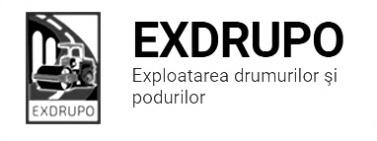 Notă informativăcu privire la lucrările de întreţinere şi salubrizare a infrastructurii rutieresect. Centru (8 muncitori):executate 16.10.2020:Reparația canalizării pluviale: str.Testimițeanu – 1 gril.rid., 7 gril. inst.,   Instalarea zidării:str.Testimițeanu – 2 m/l.Salubrizarea manuală: str.Testimițeanu – 0,5 curs., str. Inculeț - 0,5 curs.Săpătură manuală: str.Testimițeanu – 3 m3.Demolarea beton asfaltic: str.Testimițeanu – 1 m3.Lichidarea situației de avariere: str.Testimițeanu – 13,8 t. bind.Amenajare în asfalt frezat (trotuar): str.Testimițeanu –   25 t.executate 17.10.2020:Salubrizarea mecanizată: bd. Ștefan cel Mare, str. Izmail, str. P. Halippa, str. V. Alecsandri,  str.Testimițeanu,  str. Drumul Viilor, str. L.Kaczynski, str. Petrarilor, str. Ciocîrliei, str. T. Baltă, sos. Hîncești, str. Spicului, , str. Ialoveni.executate 17 - 18.10.2020 ( noapte):Salubrizarea mecanizată: bd. Ștefan cel Mare, str. Izmail, str. A. Gării, str. Negruzzi, str. Ciuflea, str. Viaduc, str. A. Puskin, str. Pîrcălab, str. M. Eminescu , str. V. Alecsandri, str. Armenească, str. Bulgară, str. Tighina.Planificate 19.10.2020:Instalarea bordurilor: str.Testimițeanu.Excavare/transportare: str.Testimițeanu.Așternere betonului asfaltic: str.Testimițeanu.sect. Buiucani (7 muncitori): executate 16.10.2020:Amenajare pietriș: str. I. Pelivan - 16,5 t.Așternere betonului asfaltic: str. I.Pelivan – 8 t.Excavare/transportare gunoi: str. I.Pelivan – 2 curs.Încărare/transportare gunoi: str. Mesager 13 – 5 curs.Demolarea beton asfaltic:str. B. Bodoni – 2,5 m3Salubrizarea mecanizata: str. Belinski, str. G. Alexandrescu, str. I. Pelivan, str. N. Costin, str. L. Deleanu, str. 27 Martie, str. B. Sculeni, str. Mesageri.executate 16.10.2020 (noapte):Salubrizarea mecanizata: str. Columna, str. M. Dosoftei, str. Ștefan cel Mare,  P. M. A. N, str. B. Bodoni,str. 31 August, str. București, str. N. Iorga, str. M. Cibotari.Planificate 19.10.2020:Salubrizarea manuală: str. B. Bodoni.Dezbatere beton asfaltic: str. A. Puskin.Amenajare pietriș: str. I.Pelivan.sect. Rîşcani (10 muncitori):executate 16.10.2020:Frezarea părții carosabile: str.Ghidighici – 1450 m2.Salubrizarea manuală: str.Ghidighici – 1curs.Săpătură manuală sol: str.Ghidighici – 1 m3.Amenajare piatră spartă: str.Ghidighici –  10,5 t.Demolarea beton asfaltic:str.Ghidighici – 1.5 m3.Salubrizarea mecanizată: str. Albișoara, str. C. Moșilor, str. Doina, str. Ceucari, str. Socoleni,str. Studenților, str. Florilor, str. Dimo, str. T. Vladimirescu.Curățarea receptoarelor frunze și gunoi: str. Petricani – 45 buc., str. C. Orheiului – 38 buc., str. Ceucari – 42 buc.Planificate19.10.2020:Frezarea denivelări: str.Ghidighici.Excavare/transportare sol: str.Ghidighici.Compactaresol: str.Ghidighici.Amenajare petriș: str.Ghidighici.Dezbatere beton asfaltic: str.Ghidighici.sect. Botanica (10 muncitori):executate 16.10.2020:Salubrizarea manuală: str. C. Vodă – str. Independenței - 1 curs.Plombarea părții carosabile: str. C. Vodă – 12,82 m2, str. Butucului – 8,5 m2, str. Burebista – 4,27 m2.Planificate 19.10.2020:Amenajare borduri: str. Valea Crucii 4/2.Decapare borduri:bd. Dacia 52.sect. Ciocana (8 muncitori):executate 16.10.2020:Așternere betonului asfaltic: bd. M.cel Bătrîn (aleea) – 200 m2.executate 16 - 17.10.2020 (noapte):Salubrizarea mecanizată: str. L. Bîcului, str. Uzinelor, str. Otovasca, str. Podul Înalt, str. M. Drăgan, str. M. Sadoveanu, str. V. Vodă.executate 17.10.2020:Salubrizarea mecanizată: bd. M.cel Bătrîn, str. A. Russo, str. G. Latină, str. P. Zadnipru, str. Vieru, str. I. Dumeniuc.executate 18.10.2020:Salubrizarea mecanizată: bd. M.cel Bătrîn, str. A. Russo, str. G. Latină, str. P. Zadnipru, str. Vieru, str. I. Dumeniuc, str. Studenților, str. M. Spătaru.executate 18 - 19.10.2020 (noapte):Salubrizarea mecanizată: str. L. Bîcului, str. Uzinelor, str. V. Vodă, str.Otovasca, str. Podul Înalt,str. M. Drăgan.Planificate 19.10.2020:Reconstrucția (aleea): bd. M.cel Bătrîn.sect. OCR (15 muncitori):executate 16.10.2020 :Salubrizarea manuală delininatoarelor:str. Izmail – str. Uzinelor – str. V. Vodă – 258 buc.Instalarea indicatoarelor rutiere: str. I. Pelivan – 8 buc.Planificate 19.10.2020:Deservirea deliminatoarelor: sec. Rîșcani.Aplicarea marcaj transversal (treceri pietonale):str. M.Manole.sect. Întreținerea canalizării pluviale (4 muncitori):executate 16.10.2020 :Curățirea  receptoarelor  pluviale: str. Tiraspol – 10 buc., bd. Gagarin – 24 buc., 1 curs. gunoi.Spălarea rețelelor inginerești: str. Kiev – bd. Moscova.Săpătură mecanizată: str. Albișoara – 45 m/l, 1 curs. gunoi.Reparația canalizării pluviale: str. V. Lupu 55 - 1 gril. rid., str. T. Vladimirescu – 1 gril. inst. Planificate 19.10.2020:Reparația canalizării pluviale: str. Albișoara.Curățirea canalizării pluviale: str. Albișoara 86, 86/1, 86/2, 86/3.sect. Specializat îninfrastructură (pavaj)(11 muncitori):executate 16.10.2020:Instalarea bordurilor: bd. Moscova – 12 m/l.Instalarea zidării: bd. Moscova – 11 m/l.Decaparea asfaltului: bd. Moscova – 340 m2.Compactarea manuală: bd. Moscova – 5 m3.Amenajarea pavaj: bd. Moscova – 34 m2.Amenajare petriș: bd. Moscova – 5 t.Planificate 19.10.2020:Amenajare pavaj: bd. Moscova 16.sect. Specializat îninfrastructură (restabilirea învelișului asfaltic) (5 muncitori):Planificate 19.10.2020:Restabilirea săpăturilor: str. Albișoara.Măsurile întreprinse pentru prevenirea răspîndirii Covid-19:Toate unităţile de trasport sunt dezinfectate la începutul şi la sfîrşitul programului de lucru;Muncitorilor este verificată starea de sănătate de către medicul întreprinderii;Muncitorii sunt echipaţii cu:mască de protecţie;mănuşi de protecţi;dezinfectant.Inginer SP          Burlea I.